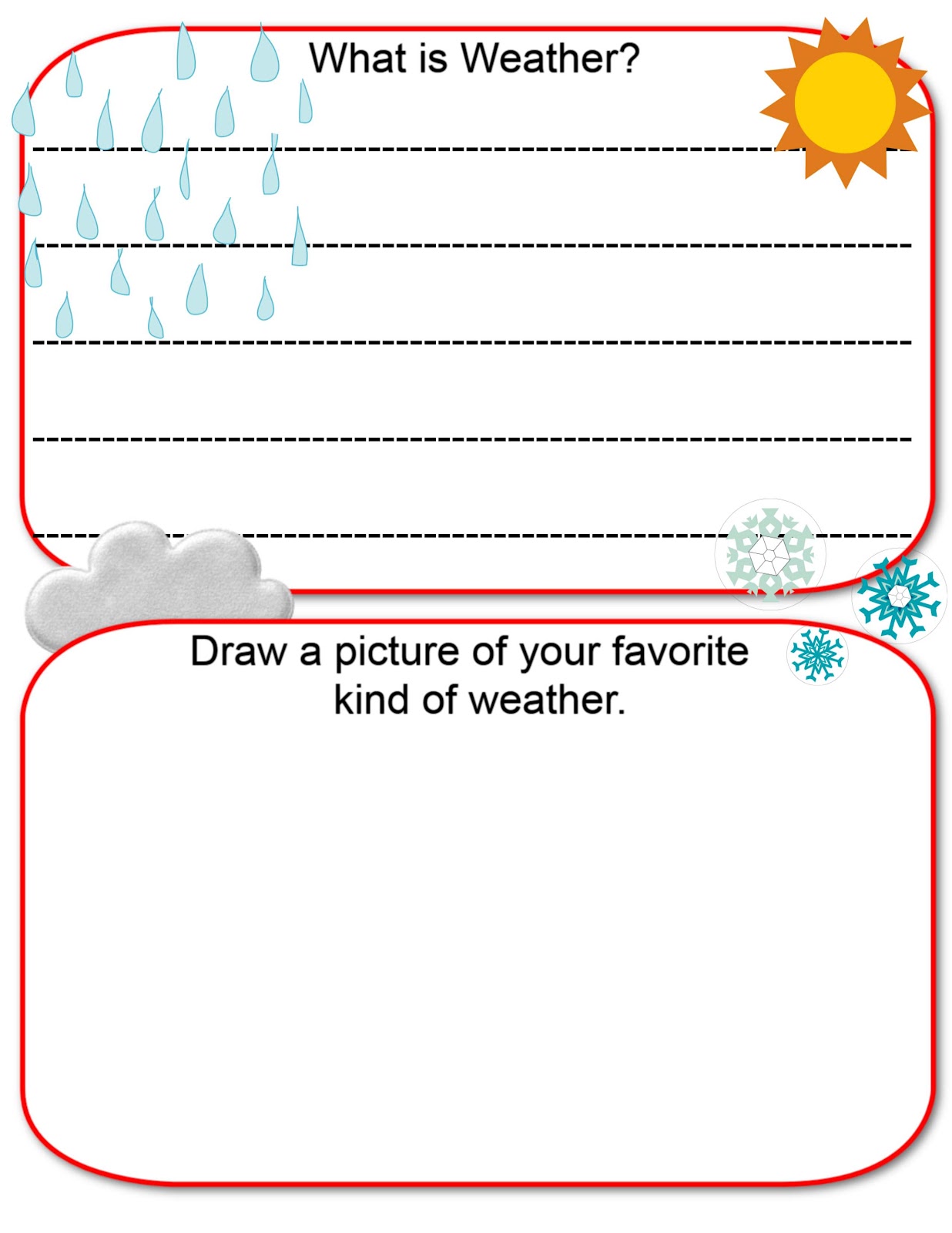 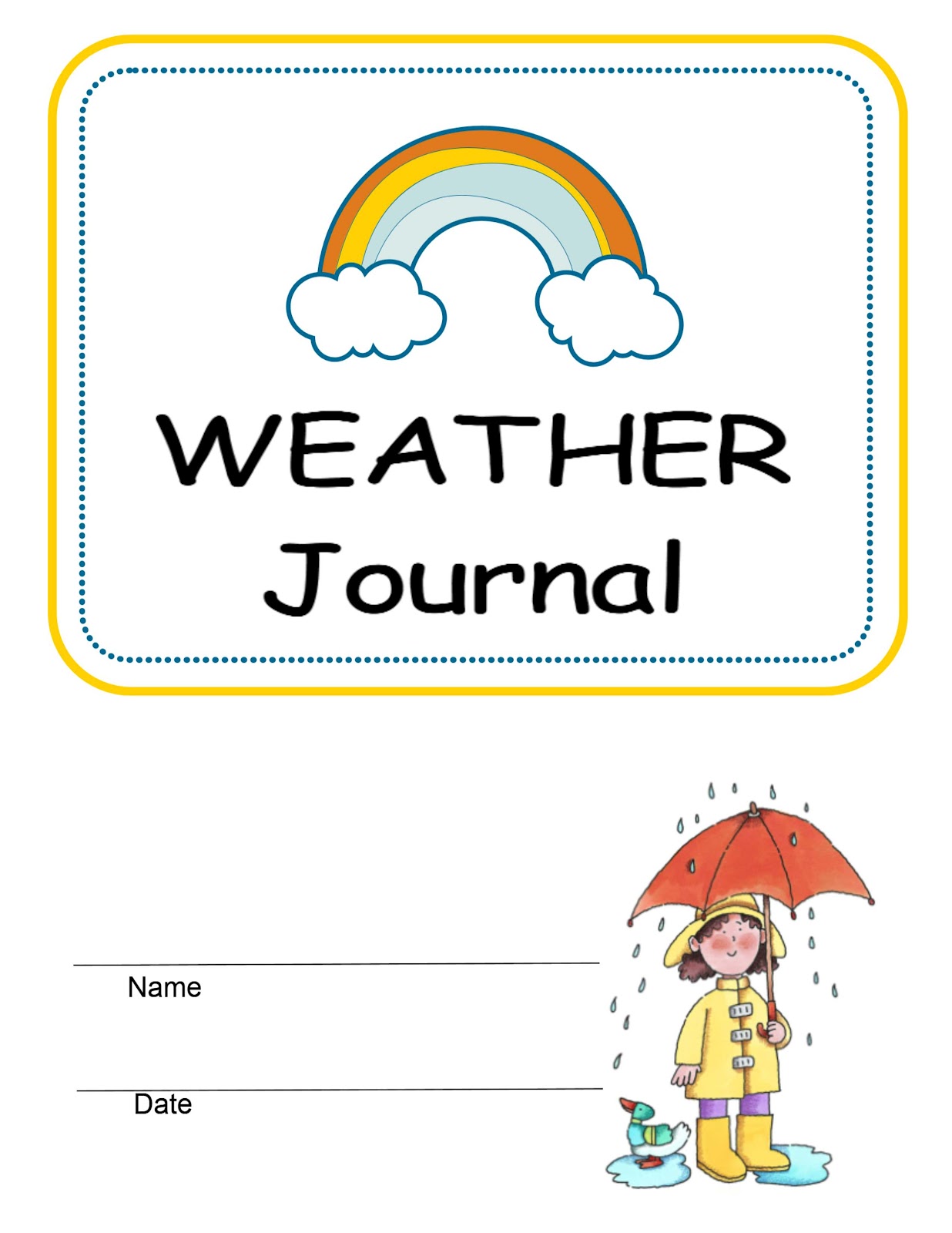 Today’s Date: __________________________
Today’s Weather is _____________________ __________________________________________________________________________________________________________________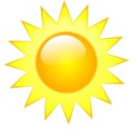 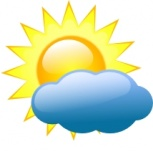 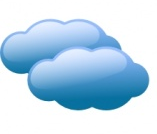 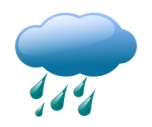 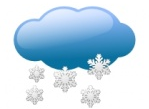 Temperature is: __________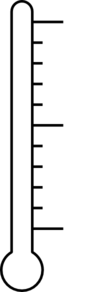 Weather GraphWeather GraphWeather GraphWeather GraphWeather GraphWeather Graph1413121110987654321SunnyPartly Cloudy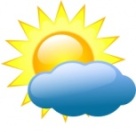 CloudyRainSnow